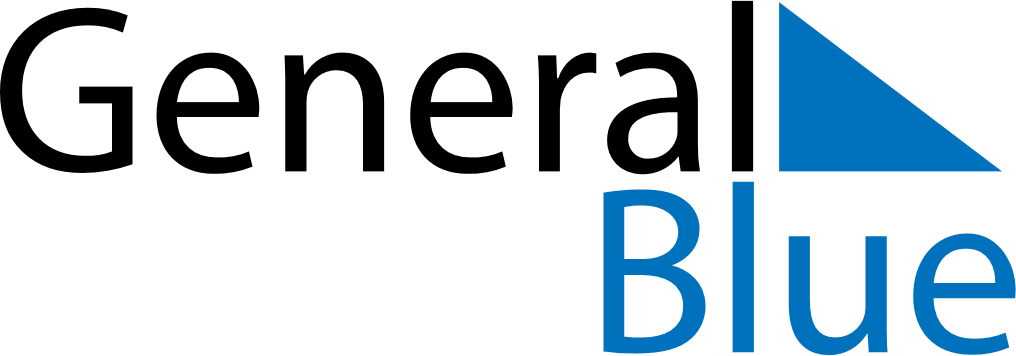 May 2025May 2025May 2025JerseyJerseySUNMONTUEWEDTHUFRISAT12345678910Early May bank holidayLiberation Day111213141516171819202122232425262728293031Spring bank holiday